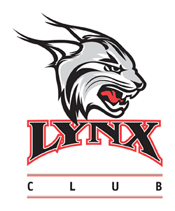 2022-2021 RHODES COLLEGE LYNX CLUB I would like to designate my gift of $_______ to the _______________________ program.                                                 Checks should be payable to Rhodes College.  All gifts are tax-deductible. For more information or to make a credit card gift:https://www.rhodes.edu/content/lynx-club-athleticsName: 													Address: 												City:  				    ST: 		 Zip: 			

Please return form and checks to:Rhodes College DevelopmentDirector of Athletic GivingRhodes College – King Hall2000 N. ParkwayMemphis, TN 38112